РЕШЕНИЕ«15» октября .                                                                                                  №   83/1097     г. ТулунОб определении общих результатов выборов депутатов Думы Мугунского сельского поселенияНа основании протокола Тулунской районной территориальной избирательной комиссии от 15 октября 2012 года о результатах выборов депутатов Думы Мугунского сельского поселения по многомандатному избирательному округу № 1, в соответствии с частью 15 статьи 102, статьей 106, частью 2 статьи 107 Закона Иркутской области «О муниципальных выборах в Иркутской области», Тулунская районная территориальная избирательная комиссия  РЕШИЛА:1. Признать выборы 14 октября 2012 года депутатов  Думы Мугунского  сельского поселения состоявшимися и действительными. 	2. Установить, что в Мугунском сельском поселении избрано десять депутатов.Многомандатный избирательный округ  № 1:Гущева Светлана Юрьевна Зеленков Андрей Викторович Кириленко Владимир Владимирович Ковалева Марина Владимировна Крышнякова Раиса Константиновна Кучерова Юлия Викторовна Макаренко Ольга Николаевна Мосензова Людмила Николаевна Никитина Тамара Николаевна Толочина Евгения Николаевна3. Направить в Избирательную комиссию Иркутской области заверенные копии настоящего решения, протокола и сводной таблицы Тулунской районной ТИК о результатах выборов депутатов Думы Мугунского сельского поселения по многомандатному избирательному округу № 1.4. Копию решения направить для опубликования в  газету «Наша жизнь в Присаянском крае».Председатель                                                         Л.В. Беляевская         Секретарь                                                               Т.А. Шагаева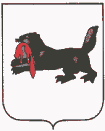 ИРКУТСКАЯ  ОБЛАСТЬТУЛУНСКАЯ РАЙОННАЯТЕРРИТОРИАЛЬНАЯ ИЗБИРАТЕЛЬНАЯ КОМИССИЯ                                     . Тулун, ул. Ленина, 75, тел. /факс 2-24-04